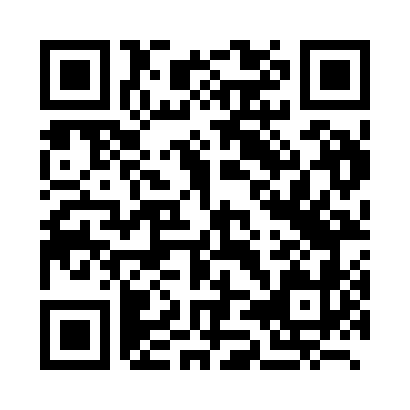 Prayer times for Cluj-Napoca, Cluj, RomaniaWed 1 May 2024 - Fri 31 May 2024High Latitude Method: Angle Based RulePrayer Calculation Method: Muslim World LeagueAsar Calculation Method: HanafiPrayer times provided by https://www.salahtimes.comDateDayFajrSunriseDhuhrAsrMaghribIsha1Wed4:066:101:236:258:3610:322Thu4:046:091:236:268:3710:343Fri4:016:071:236:268:3910:364Sat3:596:061:226:278:4010:385Sun3:566:041:226:288:4110:406Mon3:546:031:226:298:4310:437Tue3:516:011:226:308:4410:458Wed3:496:001:226:308:4510:479Thu3:475:581:226:318:4610:4910Fri3:445:571:226:328:4810:5111Sat3:425:561:226:338:4910:5412Sun3:395:541:226:338:5010:5613Mon3:375:531:226:348:5210:5814Tue3:355:521:226:358:5311:0015Wed3:325:511:226:368:5411:0216Thu3:305:491:226:368:5511:0517Fri3:285:481:226:378:5611:0718Sat3:255:471:226:388:5811:0919Sun3:235:461:226:388:5911:1120Mon3:215:451:226:399:0011:1321Tue3:195:441:226:409:0111:1522Wed3:175:431:226:409:0211:1723Thu3:145:421:226:419:0311:2024Fri3:125:411:236:429:0411:2225Sat3:105:401:236:429:0511:2426Sun3:085:401:236:439:0711:2627Mon3:065:391:236:449:0811:2828Tue3:055:381:236:449:0911:3029Wed3:055:371:236:459:1011:3230Thu3:055:371:236:459:1011:3431Fri3:055:361:236:469:1111:34